Compilation date:  08/08/2018Revision No:  1Product name: COFFEE MACHINE CLEANERProduct code: PN906Company name: Maclin Sourcing Solutions Ltd                             Unit A3 Risby Business Park	                    Newmarket Road                             Risby                             IP28 6RDTel:   01284 810887Email:   info@maclingroup.co.ukEmergency Tel: 01284 810887Classification under CLP: Skin Corr. 1B: H314Most important adverse effects: Causes severe skin burns and eye damage.Label elements:Hazard statements: H314: Causes severe skin burns and eye damage.Signal words: DangerHazard pictograms: GHS05: Corrosion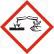 Precautionary statements: P264: Wash hands thoroughly after handling.P280: Wear protective gloves/protective clothing/eye protection/face protection. P260: Do not breathe mist.P305+351+338: IF IN EYES: Rinse cautiously with water for several minutes. Remove contact lenses, if present and easy to do. Continue rinsing.P337+313: If eye irritation persists: Get medical advice/attention. P301+330+331: IF SWALLOWED: rinse mouth. Do NOT induce vomiting. P310: Immediately call a POISON CENTER/doctor/.P303+361+353: IF ON SKIN (or hair): Take off immediately all contaminated clothing. Rinse skin with water/shower.P333+313: If skin irritation or rash occurs: Get medical advice/attention. P405: Store locked up.P102: Keep out of reach of children.PBT: This product is not identified as a PBT/vPvB substance.Hazardous ingredients:SODIUM HYDROXIDESODIUM LAURETH SULPHATEISOTRIDECANOL ETHOXYLATEDSkin contact: Remove all contaminated clothes and footwear immediately unless stuck to skin.Drench the affected skin with running water for 10 minutes or longer if substance is still on skin. Transfer to hospital if there are burns or symptoms of poisoning.Eye contact: Bathe the eye with running water for 15 minutes. Transfer to hospital for specialist examination.Ingestion: Wash out mouth with water. Do not induce vomiting. Give 1 cup of water to drink every 10 minutes. If unconscious, check for breathing and apply artificial respiration if necessary.If unconscious and breathing is OK, place in the recovery position. Transfer to hospital as soon as possible.Inhalation: No significant hazard unless in aerosol formation.Skin contact: Blistering may occur. Progressive ulceration will occur if treatment is not immediate.Eye contact: Corneal burns may occur. May cause permanent damage.Ingestion: Corrosive burns may appear around the lips. Blood may be vomited. There may be bleeding from the mouth or nose.Inhalation: When misted can irritate the throatDelayed / immediate effects: Immediate effects can be expected after short-term exposure.Immediate / special treatment: Eye bathing equipment should be available on the premises.Extinguishing media: This product itself is not a fire risk. Suitable extinguishing media for the surrounding fire should be used. Use water spray to cool containers.Exposure hazards: Corrosive. In combustion emits toxic fumes.Advice for fire-fighters: Wear self-contained breathing apparatus. Wear protective clothing to prevent contact with skin and eyes.Personal precautions: If outside keep bystanders upwind and away from danger point. Mark out the contaminated area with signs and prevent access to unauthorised personnel. Do not attempt to take action without suitable protective clothing - see section 8 of SDS. Turn leaking containers leak-side up to prevent the escape of liquid.Environmental precautions: Do not discharge into drains or rivers. Contain the spillage using bunding.Clean-up procedures: Clean-up should be dealt with only by qualified personnel familiar with the specific substance. Absorb into dry earth or sand. Transfer to a closable, labelled salvage container for disposal by an appropriate method.Reference to other sections: Refer to section 8 of SDS.Handling requirements: Avoid direct contact with the substance. Ensure there is sufficient ventilation of the area.Do not handle in a confined space. Avoid the formation or spread of mists in the air.Storage conditions: Store in a cool, well ventilated area. Keep container tightly closed.Specific end use(s): No data available.Hazardous ingredients:SODIUM HYDROXIDEWorkplace exposure limits:	Respirable dustDNEL / PNEC No data available.Engineering measures: Ensure there is sufficient ventilation of the area.Respiratory protection: Do not breathe vapour,or spray Local Exhuast ventilation is recommended where excessive product misting occurs.Hand protection: Impermeable gloves.Eye protection: Tightly fitting safety goggles. Ensure eye bath is to hand.Skin protection: Impermeable protective clothing.State: LiquidColour: ColourlessOdour: Barely perceptible odourSolubility in water: MisciblepH:  14.0Other information: No data available.Reactivity: Stable under recommended transport or storage conditions.Chemical stability: Stable under normal conditions.Hazardous reactions: Hazardous reactions will not occur under normal transport or storage conditions. Decomposition may occur on exposure to conditions or materials listed below.Conditions to avoid: Heat.Materials to avoid: Strong oxidising agents. Strong acids.Haz. decomp. products: In combustion emits toxic fumes.Hazardous ingredients:SODIUM HYDROXIDEISOTRIDECANOL ETHOXYLATEDRelevant hazards for substance:Skin contact: Blistering may occur. Progressive ulceration will occur if treatment is not immediate.Eye contact: Corneal burns may occur. May cause permanent damage.Ingestion: Corrosive burns may appear around the lips. Blood may be vomited. There may be bleeding from the mouth or nose.Inhalation: When misted can irritate the throatDelayed / immediate effects: Immediate effects can be expected after short-term exposure.Hazardous ingredients: ISOTRIDECANOL ETHOXYLATEDPersistence and degradability: Biodegradable.Bioaccumulative potential: No bioaccumulation potential.Mobility: Readily absorbed into soil.PBT identification: This product is not identified as a PBT/vPvB substance.Other adverse effects: Negligible ecotoxicity.Disposal operations: Do not mix with other chemicals. Transfer to a suitable container and arrange for collection by specialised disposal company.NB: The user's attention is drawn to the possible existence of regional or national regulations regarding disposal.UN number: UN1824Shipping name: SODIUM HYDROXIDE SOLUTIONTransport class: 8Packing group: IIEnvironmentally hazardous:  No	Marine pollutant: NoSpecial precautions: No special precautions.Tunnel code:  ETransport category:  2Other information: This safety data sheet is prepared in accordance with Commission Regulation (EU) No 453/2010.* indicates text in the SDS which has changed since the last revision.Phrases used in s.2 and s.3: H302: Harmful if swallowed.H314: Causes severe skin burns and eye damage. H318: Causes serious eye damage.Legal disclaimer: The above information is believed to be correct but does not purport to be all inclusive and shall be used only as a guide. This company shall not be held liable for any damage resulting from handling or from contact with the above product.EINECSCASPBT / WELCLP ClassificationPercent215-185-51310-73-2-Skin Corr. 1A: H3141-10%-68891-38-3-Eye Dam. 1: H318; Skin Irrit. 2: H315; Aquatic Chronic 3: H4121-10%-24938-91-8-Eye Dam. 1: H318; Aquatic Chronic 4: H413; Acute Tox. 4: H302<1%State8 hour TWA15 min. STEL8 hour TWA15 min. STELUK-2 mg/m3--IPRMUSLD5040mg/kgORLRBTLDLO500mg/kgORALRATLD50>200-2000mg/lHazardRouteBasisSkin corrosion/irritationDRMHazardous: calculatedSerious eye damage/irritationOPTHazardous: calculated